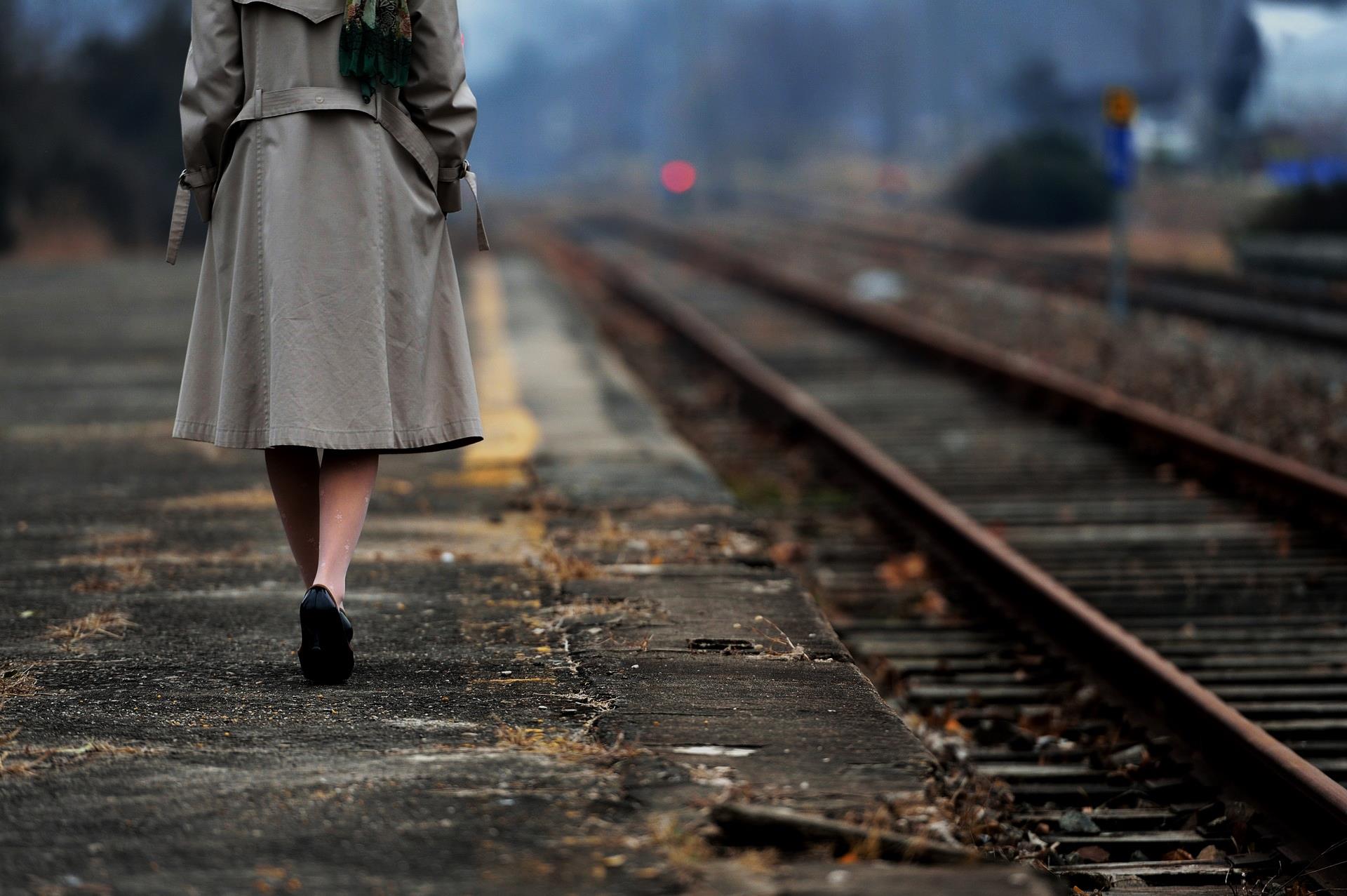     캘거리의 지루한 날들을 희망과 기쁨으로 바꾸어 보시길 원하십니까?            그럼 오세요!   캘거리 한인 여성회에서 그 해답을 찾으세요.   일시:2017년 1월 28일 오전 11시   장소:캘거리 한인 회관 (주소 넣을것)   주최:                   캘거리  한인 여성회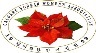 